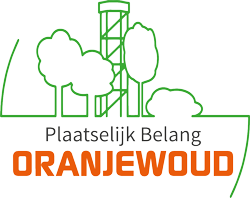 Ik geef mij op als lid van de vereniging  “Plaatselijk Belang Oranjewoud“:voorletter(s):                      ………………………………………………………………………………………………..achternaam:                       ………………………………………………………………………………………………..straat met huisnummer:  ………………………………………………………………………………………………..postcode en woonplaats: ………………………    …………………………………………………………………….telefoon:                             ………………………………………………………………………………………………..e-mail:                                 …………………………………………………………………………….………………….Ondergetekende machtigt de vereniging Plaatselijk Belang Oranjewoud tot wederopzegging           om jaarlijks de contributie voor het lidmaatschap van onderstaande bankrekening                                      af te schrijven (te incasseren).IBAN nummer:   NL ………………………………………………………… Getekend te   ………………………………………………..….          Datum  ……………………………………………..Handtekening: ……………………………………………………………………….Vul dit formulier geheel in (vergeet niet uw handetekening) en lever het in bij de secretaris van 
PB Oranjewoud, dhr. Fred van den Hoogen, Prinses Margrietlaan 2, 8453 WV Oranjewoud. Plaatselijk Belang Oranjewoud is ingeschreven bij de Kamer van Koophandel onder nr. 40003503. Bankrekening Plaatselijk Belang Oranjewoud: IBAN: NL 78 RABO 0326 473 297.